Dr. Axel Luft übernimmt die Vertriebsleitung bei Scansonic MI 
Ausgewiesener Branchenexperte mit neuen AufgabenBerlin, 21. Januar 2021 – Dr. Axel Luft hat zum 1. Januar die Geschäftsführung der B.I.G. Marketing Consulting übernommen. Zu seinen Kernaufgaben gehört die Vertriebsleitung der Scansonic MI, einem Unternehmen des Mutterunternehmens Berlin.Industrial.Group. (B.I.G.) .Mit Dr. Axel Luft hat Scansonic MI, der Berliner Spezialist für Laseroptiken, einen namhaften Branchenexperten für die Automobilindustrie an Bord. Der Maschinenbauingenieur, der am Fraunhofer Institut für Lasertechnik in Aachen promoviert wurde, beschäftigt sich seit rund 20 Jahren mit dem Einsatz des Lasers in der Fügetechnik. Als Vertriebsleiter Automotive beim Hersteller Laserline hat Dr. Luft bis vor einem Jahr in zahlreichen Projekten eng mit Scansonic kooperiert und kennt deswegen nicht nur die Branche, sondern auch die Laseroptiken seines neuen Arbeitgebers. „Der Ansatz, ausgehend von den Kunden-Anforderungen und der Applikation die optimale Lösung zu finden, war für mich immer besonders reizvoll“, sagt Dr. Luft: „Und diese Herangehensweise ist auch in der DNA von Scansonic fest verankert.“ „Wir sind sehr froh, dass wir Axel für unser Unternehmen gewinnen konnten“, kommentiert Dr. Florian Albert, Geschäftsführer der Scansonic MI, den Neuzugang: „Er kennt die Produkte, die Prozesse, die Kunden, und wir wissen, dass er gut in unser Team passt.“Neben seinen Aufgaben als Scansonic-Vertriebsleiter wird Dr. Luft als Geschäftsführer der B.I.G. Marketing Consulting unter anderem prüfen, wie strategische Synergien zwischen den Gruppenunternehmen der B.I.G. im Vertrieb realisiert werden können.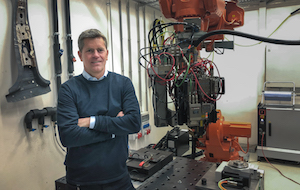 Bild (2021-01-12_Axel_Luft_freigegeben.jpg) Dr. Axel Luft verstärkt seit Anfang des Jahres die Scansonic MI GmbH als Vertriebsleiter und übernimmt gleichzeitig die Geschäftsführung der B.I.G. Marketing Consulting im Mutterunternehmen.(1.924 Zeichen inkl. Leerzeichen)Über die Berlin.Industrial.Group. (B.I.G.)Die Berlin.Industrial.Group. vereint Industrie-Unternehmen, die in ihren Nischen die Marktführerschaft anstreben beziehungsweise bereits erreicht haben. An den Standorten Berlin und Göttingen stellen die rund 300 Mitarbeiter Diodenlaser, Laserbearbeitungsoptiken, Qualitätssicherungssysteme, optische Messgeräte, Turbinendichtungen und 3D-Metalldruck-Maschinen her. Unter dem Claim „Unique, United“ unterstützt die Holding die Unternehmensentwicklung der Gruppenunternehmen mit zentralen Dienstleistungen. Weitere Informationen unter: www.berlin.industrial.groupÜber die Scansonic MI GmbHScansonic bietet Systeme und Lösungen in den Bereichen Laserschweißen, Laserlöten, Laserschneiden und Laserhärten sowie optische Sensorik und Prozessüberwachungssysteme. Die Produkte finden speziell im Automobilbau, im Schienenfahrzeugbau und in der Energietechnik Anwendung. Bei laserbasierten Fügesystemen im Karosseriebau ist die Scansonic MI Weltmarktführer. Das Unternehmen gehört zur mittelständischen Berlin.Industrial.Group. (B.I.G.) mit Hauptsitz in Berlin und rund 300 Mitarbeitern. www.scansonic.deAbdruck kostenlos – Beleg erbeten.Redaktionsanfragen:Jörg LantzschAgentur Dr. LantzschSchwalbacher Straße 7465183 WiesbadenTel.: 0611-205 93 71E-Mail: j.lantzsch@drlantzsch.dewww.drlantzsch.deLeseranfragen:Scansonic MI GmbH Schwarze Pumpe Weg 1612681 BerlinTel.: 030-912074-360E-Mail: info@scansonic.dewww.scansonic.dewww.berlin.industrial.group 